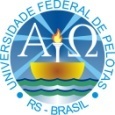 Ministério da EducaçãoUniversidade Federal de PelotasPró-Reitoria de Assuntos Estudantis	A Pró-Reitoria de Assuntos Estudantis, através do projeto de ensino: Geração de Renda e Permanência, está abrindo inscrições para o Minicurso de Iniciação ao Feltro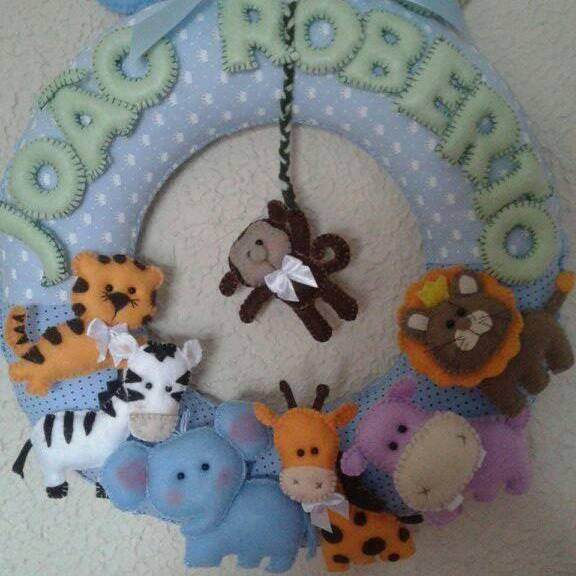 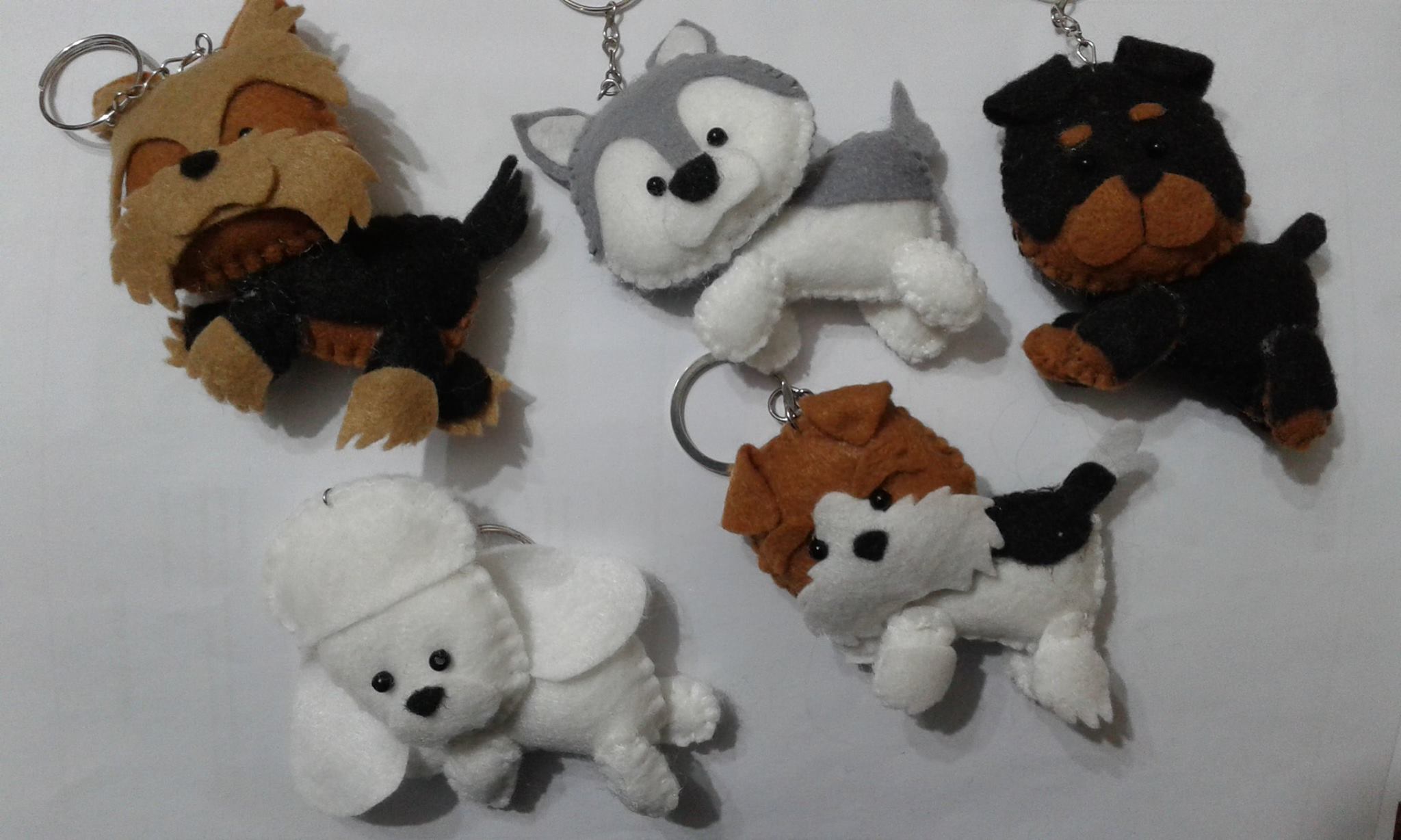 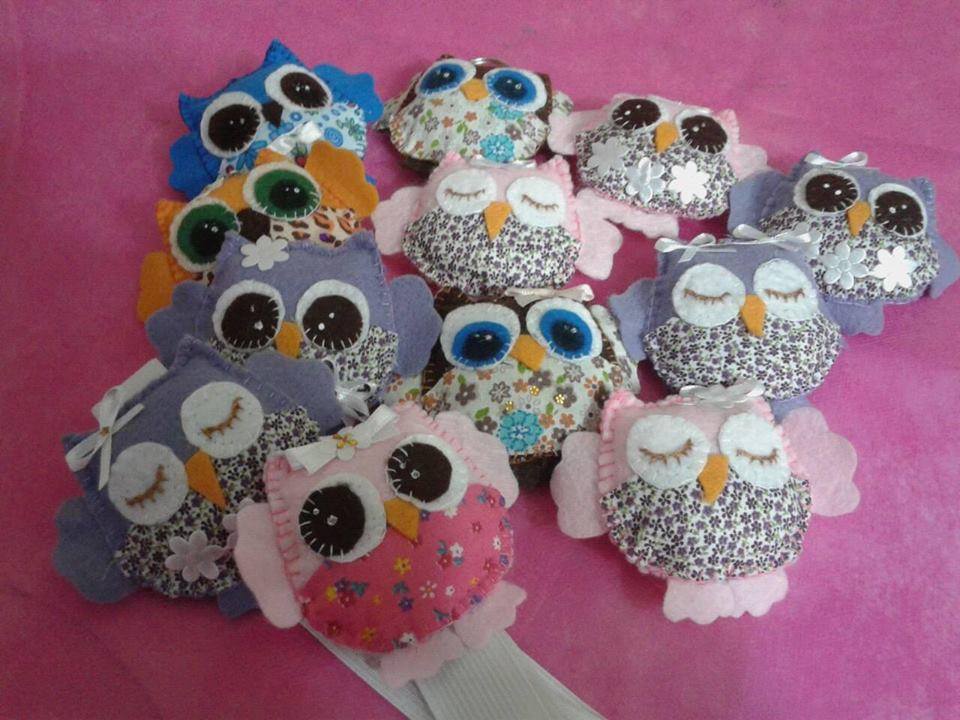 O objetivo da oficina é aprender técnicas iniciais de trabalhos manuais com feltro, para comercialização e geração de renda. Número de encontros: 2 encontros: dias 15 e 22/06, das 14:00 às 17:00, na sala 211 do Campus II, Rua Almirante Barroso, 1202Período: 3 horas por encontro (total 6 horas).Número de participantes: 10 pessoas.Materiais:> tesoura, agulha, linha, feltro, lápis e alfinetesObservação: Serão fornecidos os materiais para o curso aos participantes, mas estamos divulgando porque se tiverem em casa, possam trazer aqueles de sua preferência.As inscrições podem ser realizadas através do preenchimento da ficha disponível no seguinte link: https://docs.google.com/forms/d/1q8eZ7WbTn45PpVnOeeN7soam0N3wbNYDgcUQGczfFAk/editAs inscrições serão realizadas de 06 a 12/06//2018. No dia 13/06, será publicada a lista de alunos inscritos no site da UFPel. Será oferecido atestado de participação.IMPORTANTE: Solicitamos aos alunos que observem os dias e o horário previstos para as oficinas, de forma que ao se inscreverem, tenham certeza de que poderão comparecer e de que não haverá incompatibilidade de horários com as atividades acadêmicas ou extra acadêmicas. O aluno selecionado que não possa comparecer no Minicurso deverá informar com antecedência pelo email: nupadi.prae@gmail.com  de forma a possibilitar o chamamento de outro aluno que não foi contemplado com a vaga. Tal atitude é importante, tendo em vista a grande procura dos estudantes pelos minicursos.CordialmentePró-Reitoria de Assuntos Estudantis